КТО И КОГДА ОФОРМЛЯЕТ КВИТАНЦИЮО ПРИЕМЕ НАЛИЧНЫХ ДЕНЕЖНЫХ СРЕДСТВ?Квитанция о приеме наличных денежных средств (далее - квитанция) заполняется в тех случаях, когда наличные деньги (в том числе авансовые платежи, задаток и денежные средства, принимаемые в качестве залога) при продаже товаров, выполнении работ, оказании услуг принимаются без использования кассового оборудования.Первый экземпляр документа остается у продавца (исполнителя), второй - вручается покупателю (заказчику).Оформляют этот документ лица, непосредственно реализующие товары, выполняющие работы, оказывающие услуги.Квитанция оформляется и выдается покупателю на каждый факт приема наличных денег за товары (работы, услуги) в установленных случаях, которые представлены в таблице.ТаблицаN п/пНаименование случая1Продажа непродовольственного товара, стоимость единицы которого составляет либо превышает одну базовую величину в ситуации:1.1ремонт кассового оборудования или временное отсутствие электроэнергии (подп. 35.1 п. 35 Положения N 924/16)1.2модернизация КСА для обеспечения возможности установки СКНО при невозможности его замены на исправные КСА (подп. 35.2 п. 35 Положения N 924/16)1.3осуществление розничной торговли товарами в торговых объектах системы потребительской кооперации, расположенных в сельских населенных пунктах, в которых продажу товаров осуществляет один продавец (подп. 35.3 п. 35 Положения N 924/16)1.4осуществление розничной торговли на торговых местах на рынках (за исключением продажи запасных частей к автомобилям) и ярмарках (подп. 35.4 п. 35 Положения N 924/16)1.5осуществление разносной торговли товарами (подп. 35.5 п. 35 Положения N 924/16)2Выполнение работ, оказание услуг вне постоянного места осуществления деятельности (подп. 35.12 п. 35 Положения N 924/16)3Осуществление обучения несовершеннолетних (подп. 35.14 п. 35 Положения N 924/16)4Оказание разовых услуг, реализация бывшего в употреблении имущества, при которых прием наличных денежных средств осуществляется в кассу организации (подп. 35.15 п. 35 Положения N 924/16).Примечание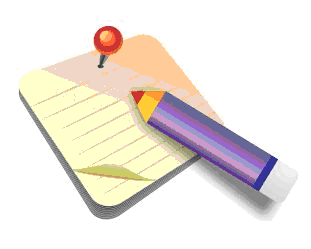 По мнению Министерства по налогам и сборам Республики Беларусь, к разовым услугам, при которых прием наличных денежных средств осуществляется в кассу организации, относятся платные услуги, оказываемые организацией физическим лицам, не носящие систематический характер (письмо Министерства по налогам и сборам Республики Беларусь от 10.07.2012 N 8-2-7/3174 "О приеме наличных денежных средств")5Оказание бытовых услуг (за исключением технического обслуживания и ремонта транспортных средств, машин и оборудования, хранения автотранспортных средств) в объектах, расположенных в сельских населенных пунктах, с количеством работников, непосредственно оказывающих такие услуги, не более трех человек в одну смену (подп. 35.16 п. 35 Положения N 924/16)6Осуществление розничной торговли товарами в объектах бытового обслуживания населения (за исключением таких объектов, предназначенных для технического обслуживания и ремонта транспортных средств, машин и оборудования, хранения автотранспортных средств), расположенных в сельских населенных пунктах, с численностью не более трех работников (подп. 35.17 п. 35 Положения N 924/16)7Продажа (за исключением продажи в торговых объектах) продукции животноводства, растениеводства, пчеловодства и рыболовства, оказание платных услуг населению организациями и индивидуальными предпринимателями, осуществляющими деятельность по производству сельскохозяйственной продукции, если расчет за реализованную продукцию и оказанные услуги производится наличными денежными средствами непосредственно в кассу юридического лица или индивидуального предпринимателя (подп. 35.20 п. 35 Положения N 924/16)8Оказание услуг по предоставлению жилых помещений (их частей) в общежитии и сдаче внаем (поднаем) жилых помещений (за исключением жилых помещений в гостиницах, санаториях, домах (базах) отдыха, оздоровительных центрах (комплексах), домах охотника), садовых домиков, дач, в том числе для краткосрочного проживания (подп. 35.21 п. 35 Положения N 924/16)9Продажа товаров (за исключением их продажи в розничных торговых объектах, торговых объектах, осуществляющих оптовую продажу товаров юридическим лицам и индивидуальным предпринимателям), выполнение работ, оказание услуг организациям и индивидуальным предпринимателям (подп. 35.22 п. 35 Положения N 924/16)10ИП - плательщики единого налога (за исключением оказывающих услуги такси) вправе не использовать кассовое оборудование в течение трех месяцев с даты их государственной регистрации (п. 36 Положения N 924/16)